Publicado en BARCELONA el 12/07/2017 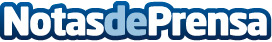 Una de cada cuatro mujeres divorciadas o separadas vende su anillo de bodaAsí lo afirma un estudio realizado por la consultora Netquest y por los expertos en la compra de alta joyería Bonhill a 400 mujeresDatos de contacto:BONHILLMarc Alegría93 170 17 88Nota de prensa publicada en: https://www.notasdeprensa.es/una-de-cada-cuatro-mujeres-divorciadas-o Categorias: Moda Sociedad Consumo http://www.notasdeprensa.es